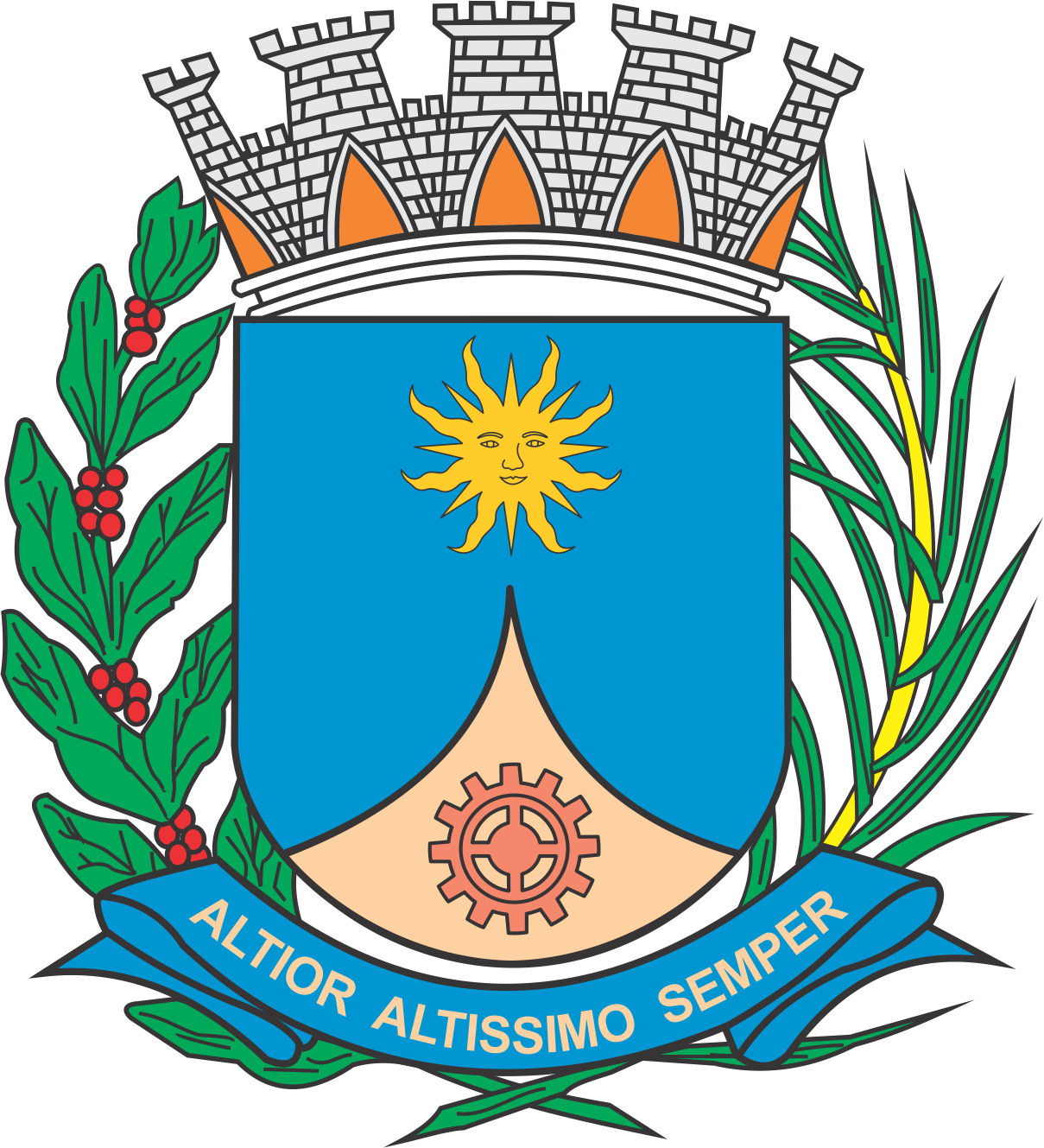 CÂMARA MUNICIPAL DE ARARAQUARAAUTÓGRAFO NÚMERO 276/2019PROJETO DE LEI NÚMERO 283/2019Dispõe sobre a abertura de crédito adicional suplementar e dá outras providências.		Art. 1º  Fica o Poder Executivo autorizado a abrir um crédito adicional suplementar, até o limite de R$ 150.000,00 (cento e cinquenta mil reais), para atender despesas com a contratação de empresa especializada na promoção de cursos de capacitação profissional para os beneficiários do Programa de Incentivo à Inclusão Social e do Programa de Combate à Fome e Incentivo à Inclusão Produtiva, conforme demonstrativo abaixo:		Art. 2º  O crédito autorizado no art. 1º desta lei será coberto com a anulação parcial da dotação orçamentária vigente e abaixo especificada: 		Art. 3º  Fica incluso o presente crédito adicional suplementar na Lei nº 9.138, de 29 de novembro de 2017 (Plano Plurianual - PPA), na Lei nº 9.320, de 18 de julho de 2018 (Lei de Diretrizes Orçamentárias - LDO), e na Lei nº 9.443, de 21 de dezembro de 2018 (Lei Orçamentária Anual - LOA).		Art. 4º  Esta lei entra em vigor na data de sua publicação.		CÂMARA MUNICIPAL DE ARARAQUARA, aos 21 (vinte e um) dias do mês de agosto do ano de 2019 (dois mil e dezenove).TENENTE SANTANAPresidente02PODER EXECUTIVOPODER EXECUTIVO02.14SECRETARIA MUNICIPAL DO TRABALHO E DO DESENVOLVIMENTO ECONÔMICOSECRETARIA MUNICIPAL DO TRABALHO E DO DESENVOLVIMENTO ECONÔMICO02.14.02COORDENADORIA EXECUTIVA DE TRAB. E ECON. CRIATIVA SOLIDÁRIACOORDENADORIA EXECUTIVA DE TRAB. E ECON. CRIATIVA SOLIDÁRIAFUNCIONAL PROGRAMÁTICAFUNCIONAL PROGRAMÁTICAFUNCIONAL PROGRAMÁTICA11TRABALHO11.334FOMENTO AO TRABALHO11.334.0041PROGRAMA DE INCLUSAO SOCIAL E CIDADANIA11.334.0041.2Atividade11.334.0041.2.102CAPACITAÇÃO PROFISSIONAL PARA A INCLUSÃO SOCIAL DE GRUPOS VULNERÁVEIS R$      150.000,00 CATEGORIA ECONÔMICACATEGORIA ECONÔMICACATEGORIA ECONÔMICA3.3.90.39OUTROS SERVIÇOS DE TERCEIROS -  PESSOA JURÍDICA R$      150.000,00 FONTE DE RECURSO1 - TESOURO1 - TESOURO02PODER EXECUTIVOPODER EXECUTIVO02.08SECRETARIA MUNICIPAL DE OBRAS E SERVIÇOS PÚBLICOSSECRETARIA MUNICIPAL DE OBRAS E SERVIÇOS PÚBLICOS02.08.02COORDENADORIA EXECUTIVA DE SERVIÇOS PÚBLICOSCOORDENADORIA EXECUTIVA DE SERVIÇOS PÚBLICOSFUNCIONAL PROGRAMÁTICAFUNCIONAL PROGRAMÁTICAFUNCIONAL PROGRAMÁTICA15URBANISMO15.452SERVIÇOS URBANOS15.452.0073MANUTENÇÃO DE ÁREAS VERDES15.452.0073.2Atividade15.452.0073.2.017MANUTENÇÃO DAS ATIVIDADES R$      150.000,00 CATEGORIA ECONÔMICACATEGORIA ECONÔMICACATEGORIA ECONÔMICA3.3.90.39OUTROS SERVIÇOS DE TERCEIROS -  PESSOA JURÍDICA R$      150.000,00 FONTE DE RECURSO1 - TESOURO1 - TESOURO